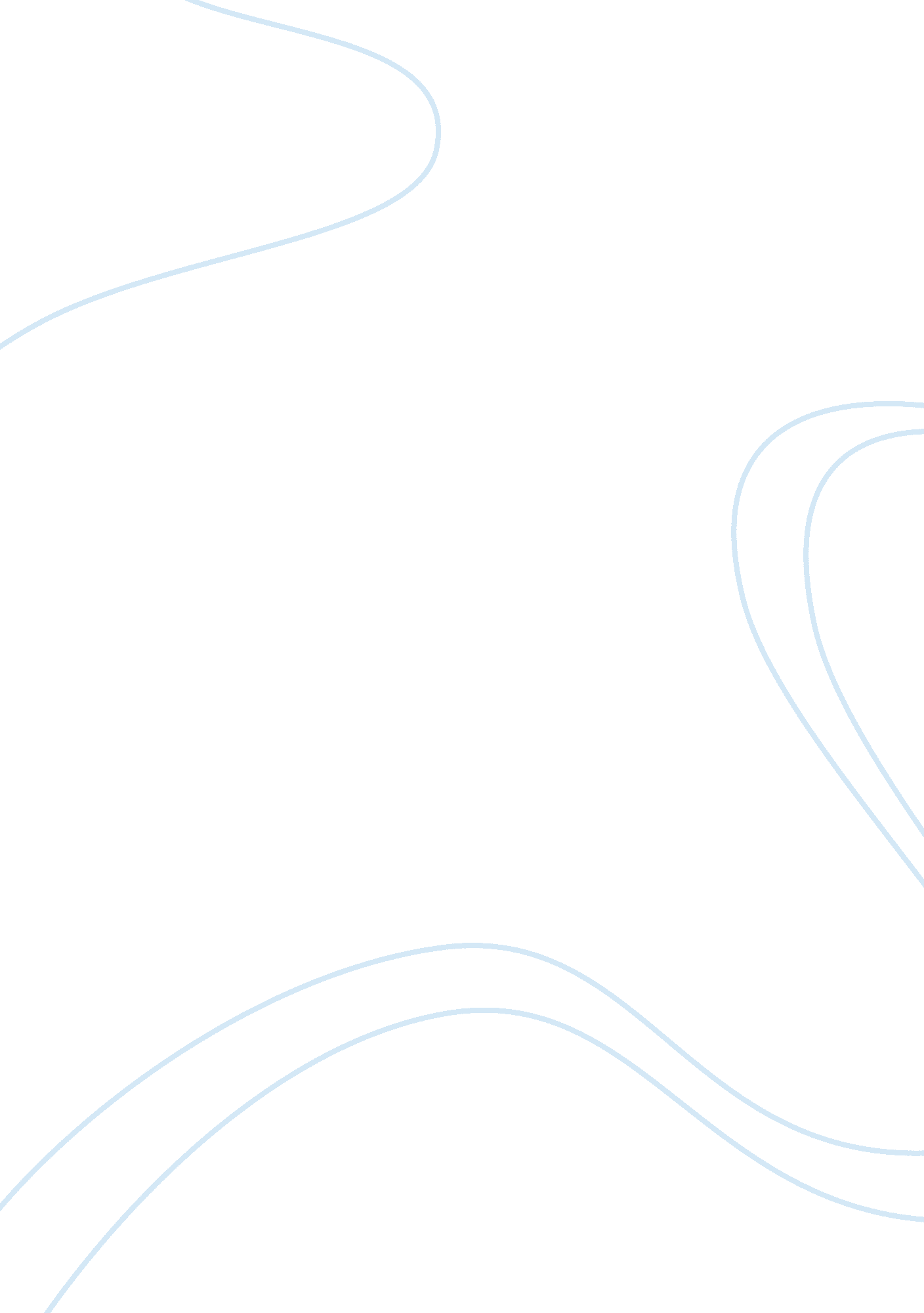 Anaerobic corrosion of iron biology essayEntertainment, Movie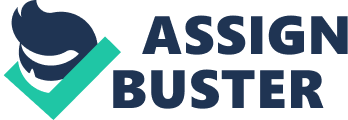 Anaerobic corrosion of Fe generates H2, hydroxide ions and ferric Fe. The H2 generated serves as an negatron giver in many of import natural procedures such as sulfate decrease and methanogenesis. Hydrogen is an first-class energy beginning for many anaerobes, including methanogens, homoacetogens, sulphate reducing agents, and dehalorespirers ( Wu et al, 1998 ) . Dehalorespiration is an environmentally important procedure which utilizes molecular H2 as the primary negatron giver. Under low energy negatron accepting conditions, minimum energy may be available for bugs therefore prefering a reductive onslaught where the H serves as an first-class negatron giver for extremely electrophilic pollutants like PCBs ( Rhee et al, 1999 ) . Production of cathodic H from the anaerobiotic corrosion of Fe is of great advantage to halorespiring bacteriums, because H2 is one of the most favourable negatron givers for dehalorespiration ( Loffler et al. , 1999 ) . Elemental Fe in the subsurface deposits quickly depletes dissolved O and generates anaerobiotic corrosion merchandises such as ferric and ferrous species and H ( Braun et al, 1997 ) . Figure 6. 1. 1 Pathway for reductive dehalogenation in Fe0-H2O systems through the coevals of H2 ( Matheson and Tratnyek, 1994 ) . Low measures of Fe have been proven to be effectual accomplishing biodegradation of PCBs in deposits incorporating syntrophic communities of assorted microbic pool. Sokol et al. , ( 1994 ) showed H2 to be the primary negatron giver for the dechlorination of 2, 3, 4-trichlorobiphenyl in Hudson river deposit microcosms. Therefore for the design of bioremediation systems utilizing Fe as an indirect beginning of negatrons, it is of import to analyze the parametric quantities impacting the corrosion of Fe in natural Waterss which contain assorted anionic species and the prevalence of different pH conditions. Corrosion of Fe in anaerobiotic systems has been shown to be both abiotic and biotic. In the absence of O, Fe corrodes harmonizing to the reaction Fe0 ( s ) + 2H2O ( cubic decimeter ) Fe2+ + 2OH- + H2 ( g ) Iron oxidizes to ferric ion and produces H2 with a redox potency of 0. 44 V doing the reaction thermodynamically executable ( Rysavy et al, 2005 ) . The coevals of Fe2+ and OH- is important because these species participate in some really of import rhythms in nature. The coevals of OH-  consequences in an addition in the pH of the system which in bend leads to the formation of CO32- ions from HCO3- . The CO32- precipitates as FeCO3 and carbonates of other cationic species such as Ca2+ and Na+ . This may ensue in a lessening in the alkalinity of the system. Apart from the formation of FeCO3, Fe ( OH ) 2 may besides precipitate. The aqueous matrix under which anaerobiotic corrosion occurs besides affects the rate of corrosion of elemental Fe. Whitman et al. , ( 1924 ) and Reardon, ( 1995 ) showed that pH does non straight increase Fe corrosion rates unless it is below pH 4. 0. On of the major factors impacting the corrosion of Fe is the fouling of the surface by the precipitation of salts in natural systems. This reduces the surface country for the cathodic-depolarization reaction to happen thereby suppressing corrosion. Wieckowski et al. , ( 1983 ) showed that the anaerobiotic corrosion of Fe is accelerated by the presence of HCO3- and H2CO3 as the oxidizers. This is consistent with the observations made by Reardon, ( 1995 ) who reported that the rate of corrosion of farinaceous Fe showed the undermentioned ion consequence under purely anaerobiotic conditions: HCO3- & A ; gt ; SO42- & A ; gt ; Cl- . In natural systems the formation of FeCO3 and Fe ( OH ) 2 is thermodynamically more favourable and this consequences in the passivation of the surface of Fe atoms. Conversely, at pH below 6. 0, precipitation of Fe2+ ions does non happen, as a consequence of which the Fe atoms continue to eat. Since the formation of FeCO3 coats the surface of Fe and inhibits corrosion, it is an of import factor in finding the effectivity of Fe for bioremediation. Davenport et al. , ( 2000 ) , showed that in simple Fe0-H2O systems thin movies of oxyhydroxides coat the bare surface of Fe which bit by bit develops into complex, crystalline and multilayered constructions. Agrawal et al. , ( 2002 ) reported a diminishing rate of dechlorination of 1, 1, 1-Trichloroethane and the surface coverage of FeCO3 on the surface or Fe. Biotic corrosion of elemental Fe in anaerobiotic systems has been shown to be accelerated by sulfate-reducing bacteriums. Sulfate cut downing bacteriums have been exhaustively studied for their function in the corrosion of Fe by either cathodic depolarisation or by the formation of sulphides. Figure 6. 1. 2 Mechanism of Fe corrosion by sulfate-reducing bacteriums in anaerobiotic systems ( Potekhina et al. , 1999 ) . Tiller and Booth, ( 1962 ) studied the consequence of FeS on the corrosion of Fe in a sulfate free environment in the presence of Desulfovibrio desulfuricans. The writers reported the rate of Fe corrosion to be relative to the sum of FeS added and hypothesized the formation of an Fe0-FeS electrochemical cell. Conversely, McNeil and Little, ( 1990 ) attributed the corrosion of Fe to the use of bacterial hydrogenases. They proposed that the effectivity of the electrochemical twosome is dependent on the rate of ingestion of molecular H formed at the surface of Fe. Under purely anaerobiotic conditions, bacterial hydrogenases are chiefly responsible for the corrosion of Fe by the ingestion of H, but in the presence of other substrates, complex parametric quantities govern the corrosion of elemental Fe ( Videla, 1996 ) . Boopathy and Daniels, ( 1991 ) showed that methanogens are capable of speed uping cathodic depolarization-mediated oxidization of elemental Fe under anaerobiotic conditions. Daniels et al. , ( 1987 ) showed that high doses of Fe in an anaerobiotic system suppress farther cathodic H production and hence inhibit methanogenesis. Dissimilatory Fe ( III ) decrease is known to vie successfully with methanogenesis and sulfate-reduction for H ( Lovley and Phillipis, 1988 ) . Fe ( III ) cut downing bacteriums like Geobacteraceae and Shewanella cut down Fe ( III ) to Fe ( II ) ions thereby taking corrosion sedimentations on the surface of Fe atoms. Therefore, apart from natural abiotic procedures, biotic procedures besides play a important function in speed uping or suppressing corrosion of elemental Fe under anaerobiotic conditions. 6. 1. 1 Research Aims An indirect mechanism to heighten microbially mediated reductive dechlorination of PCBs is the add-on of elemental Fe. The corrosion of Fe in H2O under anerobic conditions generates H2 which depends on the belongingss of the medium in which corrosion occurs. Different deposit sites have different physical and chemical belongingss owing to the geographical location and other topographical and geological characteristics. The research objectives therefore concentrate on analyzing the consequence of natural H2O samples from Lake Hartwell, New Bedford Harbor and Roxana Marsh on the anaerobiotic corrosion of Fe and measure the effectivity of Fe recharge in prolonging H coevals via uninterrupted corrosion of Fe. Iron acts as an indirect negatron giver for the sweetening of PCB dechlorination. Apart from the coevals of H2, the by-products of corrosion drama a important function in other natural procedures in a assorted microbic pool. The concentration of H2 and the rate of cathodic H production in the microcosms are critical for the enrichment of a dechlorinating population and the subsequent dechlorination of PCBs. This chapter discusses the corrosion of Fe in natural site Waterss and an rating of the factors that dictate the corrosion of Fe in anaerobiotic systems over a period of 12 months 6. 2 MATERIALS AND METHODS The samples used in this survey were natural H2O samples from the H2O column overlying the deposit at Lake Hartwell, New Bedford Harbor and Roxana Marsh. The H2O samples were homogenized prior to experimental apparatus. The chemical belongingss of the H2O samples before apparatus are given in Table 6. 2. 1. Fisher Fe pulverization ( 99 % pureness and 325 mesh ) was used in this survey. Table 6. 2. 1 Properties of H2O samples from different deposit sites. Sample SitepHEntire Dissolved Solids ( TDS )( mg/l )Conductivity ( ? S )Alkalinity( Mg/l CaCO3 )Chloride ( mg/l )Sulfate ( mg/l )Lake Hartwell6. 85146. 80302. 5691. 263. 441. 79New Bedford Harbor7. 17Sodium5830097. 00212592238Roxana Marsh7. 43154333104. 3315. 0521. 89 6. 2. 1 Iron corrosion experiments The protocol consists of two experiments. ( a ) Iron The anaerobiotic corrosion of Fe generates H2 and raises the pH of the system. The rate of corrosion is affected by both biotic and abiotic procedures in natural systems. The natural H2O samples are assorted with a given measure of Fe. One degree of Fe, 0. 3g: 100ml of H2O sample ( matching to 0. 1g/g wet weight of deposit or 0. 03g/g dry weight of deposit used to analyze PCB debasement ) was added to the system and the consequence of chemical parametric quantities characteristic of each H2O sample on the anaerobiotic corrosion of Fe was studied. ( B ) Periodic amendment of Fe ( press recharge ) Observations by Reardon, ( 1995 ) and Srirangam, 2007 made on the anaerobiotic corrosion of Fe show a progressive lessening in the coevals of H2 by the corrosion of Fe in natural samples after 6 months. Therefore periodic amendments of fixed sums Fe to the microcosm will help in H coevals by uninterrupted corrosion of Fe. This will protract the growing stage of the micro-organisms by supplying a uninterrupted supply of H as the negatron giver. One degree of Fe, 0. 3g: 100ml of H2O sample ( matching to 0. 1g/g wet weight of deposit or 0. 03g/g dry weight of deposit used to analyze PCB debasement ) were added to two systems, with amendments at every 3 month and 6 month period severally. The interaction between periodic add-on of Fe and the chemical belongingss of the H2O samples was studied. 6. 2. 2 Experimental Procedure The Fe corrosion experiments were carried out in serum bottles ( microcosms ) . Volume of natural H2O matching to the sediment H2O ratio ( 1: 4 ) used in the PCB debasement survey was used for corrosion survey every bit good. A known weight of Fe pulverization was added to the H2O samples and the staying caput infinite was filled with N gas to do certain that conditions are oxygen free. The intermediate burden of Fe 0. 03g/g dry weight of deposit ( based on the PCB biodegradation survey ) was used for the H2O samples every bit good. Experiments were carried out in triplicates and for a span of 12 months. The serum bottles were crimped with Teflon faced butyl gum elastic septa inside aluminium seals and was allowed to topple for the corresponding clip period. Backup for the assorted experiments were prepared to account for any harm during handling. In order to accomplish representative conditions, stairss were taken to guarantee rigorous anaerobiotic conditions. Natural H2O obtained from the deposit site was purged for 15 hours with N before the twenty-four hours of experimental apparatus. After adding the Fe pulverization to the bottle, the corresponding site H2O was kept ready. The bottles were taken near a N gas cylinder connected to a thin acerate leaf for mercantile establishment. Equally shortly as the natural H2O was added, the bottles were instantly purged with N gas for about 10 seconds to drive out the O that is present inside the bottles and were instantly sealed with air tight Teflon faced Butyl rubber septa. After this process was completed for all serum bottles, they bottles were transferred inside the controlled atmosphere chamber for purge. 6. 2. 3 Controlled Atmosphere Chamber The controlled atmosphere chamber was used to guarantee rigorous anaerobiotic conditions for each microcosm loaded with the site H2O. In order to drive out the O that would hold crept inside the serum bottles, a sequence of purging and hoovering was done. The samples were segregated harmonizing to the three experiments designed ( Fe, Fe recharge ) . The rhythm was started by purging the chamber with the headspace gas ( N2 ) after which the Teflon faced butyl gum elastic septa were removed. At least 10 rhythms of surrogate vacuuming and purge of anaerobiotic gas mixture ( 10 % H2, 5 % CO2, 85 % N2 ) was performed to heighten the reaction and to devour the residuary O present inside the system. During the rhythm, the system temperature was maintained at 370C by a thermoregulator placed indoors. During the class of the reaction, fogging of the chamber was a direct indicant of O still present in the system, so the rhythms are farther extended until no fogging was observed. After guaranting that the anaerobiotic reaction had taken topographic point, the thermoregulator was switched off and five rhythms of matching caput infinite gas were vacuumed and purged. By following this protocol, the headspace of the microcosms was filled up with anaerobiotic gases therefore imitating a existent clip system where anaerobiotic pockets like these are created. The bottles were so crimped with Teflon faced butyl gum elastic septa and sealed with aluminium caps, after which they were taken out from the chamber. The certain bottles were loaded inside a shaker for several months and were drawn out at regular intervals of clip for analysis. For the microcosms to be sporadically amended with Fe, the needed dose of Fe for each sample was weighed in a little HDPE weigh dish and transferred to the controlled atmosphere chamber along with the certain samples from the original burden. The rhythm was started by purging the chamber with the headspace gas ( N2 ) after which the crimped seals were removed. At least 10 rhythms of surrogate vacuuming and purge of anaerobiotic mixture ( 10 % H2, 5 % CO2, and 85 % N2 ) was performed at a changeless temperature of 370C to heighten the reaction and to devour the residuary O present inside the system. Following the fogging-defogging rhythms, the Fe was transferred into the serum bottles and the headspace purged with 5 rhythms of N2 gas. The bottles were so crimped with Teflon faced butyl gum elastic septa and sealed with aluminium caps. The certain bottles were loaded inside a shaker for several months and were drawn out at regular intervals of clip for analysis. 6. 2. 4 Everyday Analysis The samples that were taken out for analysis every month were opened and transferred toextractor tubings. Since our protocol consists of several experiments and all samples were prepared in triplicates, several bottles were taken out per site every month. After centrifugation, the natural H2O was decanted and stored for mensurating the pH, entire dissolved solids and the oxidation-reduction potency of the system. To avoid cross taint, H2O was stored individually in 20ml phials for subsidiary measurings. 6. 2. 5 Hydrogen Analysis Prior to opening the microcosms for H2O sample backdown, volumes ( 500 µL ) for headspace H2 analysis were removed utilizing a airtight lockup syringe and analyzed utilizing a GC equipped with a thermic conduction sensor ( TCD ) . A molecular screen column was used for H analysis. The bearer gas used was N2. External standardization criterions for H2 were prepared utilizing standard H gas concentrations. 6. 2. 6 Methane Analysis Prior to opening the microcosms for H2O sample backdown, volumes ( 500 µL ) for headspace methane analysis were removed utilizing a airtight lockup syringe and analyzed utilizing a GC equipped with a thermic conduction sensor ( TCD ) . A silica gel column was used for H analysis. The bearer gas used was Helium. Single point standardization criterion for methane was prepared utilizing standard methane gas concentrations. 6. 2. 7 Soluble Iron Analysis Soluble Fe in the corrosion experiments were measured utilizing an atomic soaking up spectrometer. A five point external standardization in the concentration scope of criterions for Fe was prepared from a 1000 mg/L standard stock solution. The standardization criterions were newly prepared in a mixture of DI H2O 2 % HNO3 solution. 6. 2. 8 Sulfate Degrees The concentration of sulphate in the biodegradation experiments was determined utilizing an Ion Chromatograph ( IC25, Dionex ) . 6. 2. 9 Quality Control The undermentioned safeguards were taken to guarantee the truth and preciseness of the trial consequences. All chemical analyses was carried out in triplicates. All setup was washed with soap and rinsed with 95 % ethyl alcohol and H2O and so oven dried at 1600C to avoid cross taint. The TCD/GC was calibrated often utilizing 3-point standardization method with criterions covering a broad scope of concentration to guarantee the quality of the information. The one-dimensionality in the standardization graph was routinely checked by shooting cheque criterions. 6. 3 RESULTS AND DISCUSSION 6. 3. 1 Lake Hartwell Figure 6. 3. 1 and 6. 3. 2 show the fluctuation in the pH and H production with regard to clip for the 0. 3g Fe no recharge, 3 month and 6 month recharge systems in Lake Hartwell site H2O. A gradual addition in the pH is observed in the system accompanied by a lessening in the rate of addition in pH. The recharge systems show a corresponding addition in the pH based on the sum of Fe added to the system. Figure 6. 3. 1 Variation of pH in Lake Hartwell H2O as map of clip and Fe recharge. As shown in Figure 6. 3. 2, the no recharge system exhibits H production till the 6 month period after which H production is negligible. Conversely, the recharge systems exhibit hydrogen coevals proportional to the sum of Fe added to the system. At every 3 month and 6 month period in the recharge systems addition in hydrogen coevals is observed matching to the amendment of Fe. The addition in pH and the uninterrupted coevals of H in the recharge systems show that the periodic amendment of Fe helps in prolonging the coevals of H vital for dehalorespiring microbic populations. Figure 6. 3. 2 Variation of H production in Lake Hartwell H2O as map of clip and Fe recharge. Figure 6. 3. 3 and 6. 3. 4 show the ORP profile and soluble Fe nowadays in the system. The add-on of Fe to the system reduces the ORP by devouring any residuary O in the system with the coincident coevals of H2. Highly cut downing conditions conducive for reductive dechlorination of PCBs and other halogenated organics are achieved within a span of 5 months. The recharge systems exhibit marginally lower ORP than the no recharge system. The similarity in ORP values in all the systems could be attributed to the accelerated rates of corrosion on the add-on of more Fe and a subsequent precipitation of salts surfacing the surface of Fe. As shown in Figure 6. 3. 4, the concentration of Fe2+ ab initio increases in the system till the 2 month period which corresponds to a pH of 7. 5. Addition in the pH of the system ( & A ; gt ; 7. 5 ) , consequences in the precipitation of Fe as Fe3+ with a crisp lessening in soluble Fe concentration which is clearly apparent from Figure 6. 3. 4. Figure 6. 3. 3 Variation of ORP in Lake Hartwell H2O as map of clip and Fe recharge. Figure 6. 3. 4 Variation of soluble Fe in Lake Hartwell H2O as map of clip and Fe recharge. The recharge systems exhibit somewhat higher soluble Fe concentration at each amendment period following which a crisp lessening in soluble Fe concentration is observed with a corresponding addition in the pH of the system. This shows that the corrosion of Fe is sustained in the Fe amendment systems. Figure 6. 3. 5 Variation of sulfate concentration in Lake Hartwell H2O as map of clip and Fe recharge. Very low concentrations of sulphate were detected in Lake Hartwell site H2O. Figure 6. 3. 5 shows a gradual lessening in the sulphate concentrations in the aqueous stage on the add-on of Fe with greater sulphate decrease in the recharge systems. The extent to sulfate decrease is relative to the sum of Fe added to the system. The add-on of Fe increases the pH and reduces the ORP of the system, thereby making conditions ideal for the abiotic decrease of sulphate to sulphides in the presence of H. As opposed to the site H2O samples, no sulphate was detected in the deposit slurry microcosm surveies with Lake Hartwell deposit. This can be attributed to the engagement of sulphate cut downing bacteriums in the deposit samples in add-on to the kinetically unfavourable abiotic sulphate decrease procedure entirely in site H2O samples Figure 6. 3. 6 Variation of Total Dissolved Solids in Lake Hartwell H2O as map of clip and Fe recharge. Figure 6. 3. 7 Variation of alkalinity in Lake Hartwell H2O as map of clip and Fe recharge. Figure 6. 3. 6 and 6. 3. 7 show the fluctuation in TDS and alkalinity of the site H2O as map of clip and Fe recharge. A gradual diminution in the TDS of the system is observed with the recharge systems demoing an increased rate of TDS remotion. This could be attributed to the precipitation of dissolved anionic and cationic species with an addition in the pH and precipitation of hydrated oxides and carbonates of Fe. The periodic add-on of Fe consequences in the coevals of more Fe2+ which in bends consequences in a greater decrease in TDS. The precipitation of carbonates and hydrogen carbonates in the site H2O is apparent from the lessening in alkalinity of the system observed with the add-on of Fe ( Figure 6. 3. 7 ) . 6. 3. 2 New Bedford Harbor Figure 6. 3. 8 Variation of pH in New Bedford Harbor H2O as map of clip and Fe recharge. Figure 6. 3. 9 Variation of H production in New Bedford Harbor H2O as map of clip and Fe recharge. Figures 6. 3. 8 and 6. 3. 9 show the fluctuation in the pH and H production with regard to clip for the 0. 3g Fe no recharge, 3 month and 6 month recharge systems in New Bedford Harbor site H2O. A steady addition in pH of the system is observed. With the recharge systems show a corresponding addition in the pH based on the sum of Fe added to the system. As shown in Figure 6. 3. 9, the no recharge system exhibits H production merely till the 3 month period after which H production is negligible. Conversely, the recharge systems exhibit hydrogen coevals proportional to the sum of Fe added to the system. At every 3 month and 6 month period in the recharge systems addition in hydrogen coevals is observed matching to the amendment of Fe. It is interesting to observe that in both the recharge systems in New Bedford Harbor site H2O H coevals following the add-on of Fe is the highest for a period of 1 month after which the profile remains level. This can be attributed to the passivation of the surface of the Fe particles hence bit by bit suppressing Fe corrosion. Therefore the periodic amendment of Fe sustains hydrogen production in the system compared to the passivation and surcease of H coevals in the no recharge system. Figure 6. 3. 10 Variation of ORP in New Bedford Harbor H2O as map of clip and Fe recharge. Figures 6. 3. 10 and 6. 3. 11 show the ORP profile and soluble Fe nowadays in the New Bedford Harbor system. Highly cut downing conditions conducive for reductive dechlorination of PCBs and other halogenated organics are achieved within a span of 2 months. No difference was observed in the ORP of the no recharge and recharge systems perchance due to the prevalence of extremely cut downing conditions even in the control set. Initially, the concentration of Fe2+ additions in the system till the 1 month period ( Figure 6. 3. 11 ) corresponding to a pH of 7. 5. Addition in the pH of the system ( & A ; gt ; 7. 5 ) , consequences in the precipitation of Fe as Fe3+ with a crisp lessening in soluble Fe concentration which is clearly apparent from Figure 6. 3. 11. The recharge sets exhibit a impermanent rise in Fe2+ concentration with each recharge which later consequences in a diminution in Fe2+ once more with an attach toing addition in pH. Figure 6. 3. 11 Variation of soluble Fe in New Bedford Harbor H2O as map of clip and Fe recharge. Figure 6. 3. 12 Variation of sulfate concentration in New Bedford Harbor H2O as map of clip and Fe recharge. High sulphate concentrations were detected in New Bedford Harbor site H2O. Significant sum of sulphate decrease was observed as shown in Figure 6. 3. 12. The no recharge set exhibited gradual sulphate decrease till the 4 month period followed by surcease in sulfate decrease. In the recharge systems sulfate decrease was sustained with highest sulphate decrease in the 3 month recharge set which besides contains the highest sum of Fe. The surcease in sulfate decrease in the no recharge set could be attributed to the passivation of Fe atoms by precipitation of Fe salts. The rate and extent of sulphate decrease observed in the New Bedford Harbor deposit microcosm survey was much greater than that observed in the site H2O samples. This can once more be explained by important engagement of sulphate cut downing bacteriums in the decrease of sulphate compared to abiotic decrease of sulphate under extremely cut downing conditions. Figure 6. 3. 13 Variation of alkalinity in New Bedford Harbor H2O as map of clip and Fe recharge. Figure 6. 3. 13 shows the fluctuation in alkalinity in New Bedford Harbor site H2O as map of clip and Fe recharge. A slowdown is observed in the alkalinity profile predating a drastic bead in alkalinity at the 4 month period. The bead in alkalinity could be associated with the precipitation of carbonates, hydrogen carbonates and hydrated oxides of Fe and other cations like Ca and Mg due to the high pH and low ORP conditions prevalent in the system. This could hold resulted in the passivation of Fe atoms in the no recharge system therefore ensuing in a diminution in rate of H production and surcease of sulfate decrease observed earlier in the New Bedford Harbor site H2O. 6. 3. 3 Roxana Marsh Figure 6. 3. 14 Variation of pH in Roxana Marsh H2O as map of clip and Fe recharge. Figure 6. 3. 15 Variation of H production in Roxana Marsh H2O as map of clip and Fe recharge. Figures 6. 3. 14 and 6. 3. 15 show the fluctuation in the pH and H production with regard to clip for the 0. 3g Fe no recharge, 3 month and 6 month recharge systems in Roxana Marsh site H2O. A drastic addition in pH of the system is observed between months 1 and 8. The recharge systems show a corresponding addition in the pH based on the sum of Fe added to the system. As shown in Figure 6. 3. 15, the no recharge system exhibits H production merely till the 2 month period after which H production is negligible. Conversely, the recharge systems continue to exhibit hydrogen coevals proportional to the sum of Fe added to the system. At every 3 month and 6 month period in the recharge systems a rush in H coevals is observed matching to the amendment of Fe. There is a tenfold addition in H2 coevals in the 3 month recharge system when compared to the no recharge set. It is interesting to observe that both the recharge systems in Roxana Marsh site H2O exhibit, H coevals for merely a 1 month period following the periodic add-on of Fe after which the concentration profile remains level. This can be attributed to rapid passivation of the surface of the Fe particles hence bit by bit suppressing Fe corrosion. Therefore the periodic amendment of Fe sustains hydrogen production in the system compared to the passivation and surcease of H coevals in the no recharge system. Figure 6. 3. 16 Variation of ORP in Roxana Marsh H2O as map of clip and Fe recharge. Figures 6. 3. 16 and 6. 3. 17 show the ORP profile and soluble Fe nowadays in the Roxana Marsh system. Highly cut downing conditions conducive for reductive dechlorination of PCBs and other halogenated organics are achieved within a span of 4 months. No important difference was observed in the ORP of the no recharge and recharge systems perchance due to the prevalence of extremely cut downing conditions even in the control set ( -40mV ) . Initially, the concentration of Fe2+ additions in the system till the 2 month period ( Figure 6. 3. 17 ) corresponding to a pH of 7. 7. Addition in the pH of the system ( & A ; gt ; 7. 5 ) , consequences in the precipitation of Fe as Fe3+ with a crisp lessening in soluble Fe concentration which is clearly apparent from Figure 6. 3. 17. The recharge sets exhibit a impermanent rise in Fe2+ concentration with each recharge which later consequences in a diminution in Fe2+ with to an attach toing addition in pH. Increase in soluble Fe concentration is non observed beyond 4 months since the pH of the system is already greater than 8. 5 at the 4 month period. Figure 6. 3. 17 Variation of soluble Fe in Roxana Marsh H2O as map of clip and Fe recharge. Uncharacteristic of most freshwater systems high sulfate concentrations ( 22mg/l ) were detected in Roxana Marsh site H2O. Slow and gradual sulphate decrease was observed in the no recharge systems throughout the period of survey ( Figure 6. 3. 18 ) . No important alteration in the rate of sulphate decrease was observed in the recharge systems when compared to the no recharge set. This shows that apart from the sum of Fe added to the system and the creative activity of cut downing conditions other factors may besides play a function in sulfate decrease. The rate and extent of sulphate decrease observed in the Roxana Marsh deposit microcosm survey was much greater than that observed in the site H2O samples. This can be explained by important engagement of sulphate cut downing bacteriums in the decrease of sulphate compared to abiotic decrease of sulphate under extremely cut downing conditions prevalent in the microcosms. Figure 6. 3. 18 Variation of sulfate concentration in Roxana Marsh H2O as map of clip and Fe recharge. Figures 6. 3. 19 and 6. 3. 20 show the fluctuation in TDS and alkalinity in Roxana Marsh site H2O as map of clip and Fe recharge. A slowdown is observed in the TDS profile predating a drastic bead in TDS at the 4 month period followed by a gradual bead in TDS. The alkalinity profile on the other manus exhibits a gradual diminution in alkalinity over clip with no important difference between the no recharge and recharge sets. The gradual diminution in TDS and alkalinity could be associated with the precipitation of carbonates, hydrogen carbonates and hydrated oxides of Fe and other cations like Ca and Mg due to the high pH and cut downing conditions prevalent in the system. This could hold resulted in slow but gradual passivation of Fe atoms in Roxana Marsh site H2O since merely a gradual addition in pH, H coevals and sulfate decrease is observed for the system being studied. Figure 6. 3. 19 Variation of Total Dissolved Solids in Roxana Marsh H2O as map of clip and Fe recharge. Figure 6. 3. 20 Variation of alkalinity in Roxana Marsh H2O as map of clip and Fe recharge. 6. 4 Decision The consequence of H2O parametric quantities on the corrosion of Fe and Fe recharge under anaerobiotic conditions was studied for all three deposit site Waterss. It was determined that a combination of factors like composing of H2O and pH significantly affects the corrosion of Fe in H2O. In the instance of Lake Hartwell site H2O, a gradual addition in pH and a surcease in H2 coevals is observed after 4 months whereas the recharge systems continue bring forthing H2 with each amendment. In the instance of New Bedford Harbor site H2O, a similar tendency is observed with the recharge systems prolonging H2 production and a surcease in H2 coevals in the no recharge system. The Roxana Marsh site H2O exhibits higher pH values and greater H2 coevals in the recharge sets when compared to Lake Hartwell and New Bedford Harbor. This suggests that Fe corrosion occurred at a faster rate in the Roxana Marsh site H2O than the other two sites. In the instance of Lake Hartwell, corrosion of Fe is ab initio enhanced by the presence of HCO3- ions which bit by bit transform into CO32- ions at higher pH therefore passivating the surface of Fe by precipitating as FeCO3. Research has shown the presence of sulphides to be associated with an addition in the corrosion rate of Fe. Since comparatively higher rates of sulfate decrease was observed in New Bedford and Roxana Marsh site H2O, the formation of FeS would hold enhanced Fe corrosion. At the same clip, the presence of Cl- has been shown to be repressive to press corrosion. Therefore, Roxana Marsh site H2O exhibits higher H2 coevals via corrosion of Fe when compared to New Bedford Harbor site H2O due to the presence of high concentrations of repressive Cl- ions in New Bedford Harbor. The consequence of sulphides in heightening corrosion is besides apparent in the slowdown times observed predating a lessening in the alkalinity in the New Bedford Harbor and Roxana Marsh site Waterss. In drumhead, the periodic amendment of Fe to the site Waterss from three deposits sustained the corrosion of Fe in H2O and resulted in uninterrupted coevals of H2, which is the primary negatron giver for dehalorespiration. The periodic amendment of Fe besides resulted in a partial lessening in sulfate concentrations and soluble Fe by the formation of indissoluble sulphides, which aids in taking toxic HS- from the system. 